Додаток 1до рішення виконавчого комітетуМиргородської міської радивід «22» травня 2024 року № 267Керуюча справамивиконавчого комітету				                    Антоніна НІКІТЧЕНКО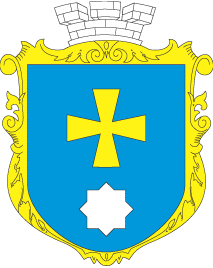 МИРГОРОДСЬКА МІСЬКА РАДАВИКОНАВЧИЙ КОМІТЕТМИРГОРОДСЬКА МІСЬКА РАДАВИКОНАВЧИЙ КОМІТЕТІнформаційна картаПризначення державної допомоги при народженні дитиниІК 3-1-100144*1.Орган, що надає послугуУправління соціального захисту населення Миргородської міської ради2.Місце подання документів та отримання результату послугиВідділ «Центр надання адміністративних послуг» виконавчого комітету Миргородської міської ради вул. Гоголя,171/1,  тел/факс (05355) 5-03-18http://myrgorod.pl.uae-mail: cnap_mirgorod@ukr.netВіддалені робочі місця відділу «Центр надання адміністративних послуг» виконавчого комітету Миргородської міської ради у сільських населених пунктах понеділок-четвер з 800 до 1700 п’ятниця з 800 до 1545перерва з 1200 до 12453.Підстава для отриманняФакт народження дитини4.Перелік документів, необхідних для надання послуги та вимоги до них 1. Заява одного з батьків (опікуна), з яким постійно проживає дитина, що складається за формою, затвердженою наказом Міністерства соціальної політики України від 09.01.2023 №3 (заповнюється на підставі оригіналів паспорта або іншого документа, що посвідчує особу, та довідки про присвоєння реєстраційного номеру облікової картки платника податків). 2. Для внутрішньо переміщених осіб – довідка про взяття на облік внутрішньо переміщеної особи (копія). 3. Свідоцтво про народження дитини .4. Заява про виплату грошової допомоги, видана відповідною банківською установою.5.Якщо із заявою звертається опікун  -  подається також рішення  суду про встановлення опіки. *Жінки, які мають зареєстроване місце проживання на території України і народили дитину під час тимчасового перебування за межами України, подають видані компетентними органами країни перебування і легалізовані в установленому порядку документи, що засвідчують народження дитини, якщо інше не передбачено міжнародними договорами України (документ  оформлений у нотаріуса).Копії документів завіряються посадовою особою центру надання адміністративних послуг, яка/який прийняв заяву.5. Оплата Безоплатно6.Результат послугиПовідомлення про призначення допомоги або мотивована відмова у призначенні 7. Термін виконанняНе пізніше 10  днів після надходження заяви зі всіма необхідними документами (за умови подання повного пакету документів)*. *  У разі подання неповного та невідповідного пакету документів строк може бути продовжено до 30 календарних днів та 10 днів для прийняття рішення. У разі подання заяви в електронній формі з використанням кваліфікованого електронного цифрового підпису допомога призначається не пізніше ніж наступного робочого дня після отримання заяви.8.Спосіб подання документів/ отримання результатуДопомога при народженні дитини надається одному з батьків дитини, опікуну, які постійно проживають разом з дитиною, з метою створення належних умов для її повноцінного утримання та виховання. Заява та документи, необхідні для призначення державної допомоги при народженні дитини, подаються особою суб’єкту надання адміністративної послуги з пред’явленням оригіналів документів, що посвідчують особу:через адміністраторів центру надання адміністративних послуг;поштою або в електронній формі (з використанням інформаційно-комунікаційних систем, через офіційний веб-сайт Мінсоцполітики або інтегровані з ним інформаційні системи органів виконавчої влади та органів місцевого самоврядування, зокрема з використанням кваліфікованого електронного підпису), або Єдиний державний веб-портал електронних послуг, або в межах надання комплексної  послуги „єМалятко” (у разі технічної можливості)9.Законодавчо- нормативна основаЗакон України  «Про державну допомогу сім'ям з дітьми» від 21.11.1992 №2811-XII.Постанова Кабінету Міністрів України від 27.12.2001 №1751 «Про затвердження Порядку призначення і виплати державної допомоги сім'ям з дітьми».Наказ Міністерства соціальної політики України від 09.11.2023 №3 «Про затвердження форми Заяви про призначення усіх видів соціальної допомоги та компенсацій», зареєстрований в Міністерстві юстиції України 23.01.2023 за №145/39201.10.Перелік підстав для відмови у наданні адміністративної послугиПричини відмови: 1. Протягом одного місяця з дня звернення подані не всі документи, передбачені чинним законодавством.2. Звернення надійшло пізніше ніж через 12 календарних місяців після народження дитини.3. Народження мертвої дитини. 11Оскарження результату надання послугДії або бездіяльністю надавача адміністративної послуги можуть бути оскаржені в порядку, встановленому Законом України «Про адміністративну процедуру»:до Департаменту соціального захисту населення Полтавської обласної військової адміністрації;до суду